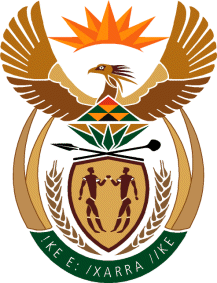 MINISTERHUMAN SETTLEMENTS, WATER AND SANITATIONREPUBLIC OF SOUTH AFRICANATIONAL ASSEMBLYQUESTION FOR WRITTEN REPLY QUESTION NO.: 2196DATE OF PUBLICATION: 9 OCTOBER 2020Mrs C Phillips (DA) to ask the Minister of Human Settlements, Water and Sanitation:(1)	With regard to the Seraleng Housing Project situated along the Z543 Meriting, Rustenburg, GPS co-ordinates -25.592018, 27.254960, (a) what is the total amount her department paid for the specified project, (b) what is the name of the person into whose bank account her department paid the money and (c) will she provide the bank statement of the account;(2)	whether her department owes any outstanding amount to the contractor; if not, what is the position in this regard; if so, where is that money currently? 		         NW2765EREPLY:Honourable Member, please be advised that my Department did not appoint the contractor for the Seraleng Housing Project and therefore did not pay any money towards the project.